MYANMAR – Bagan – Sandbank Cocktail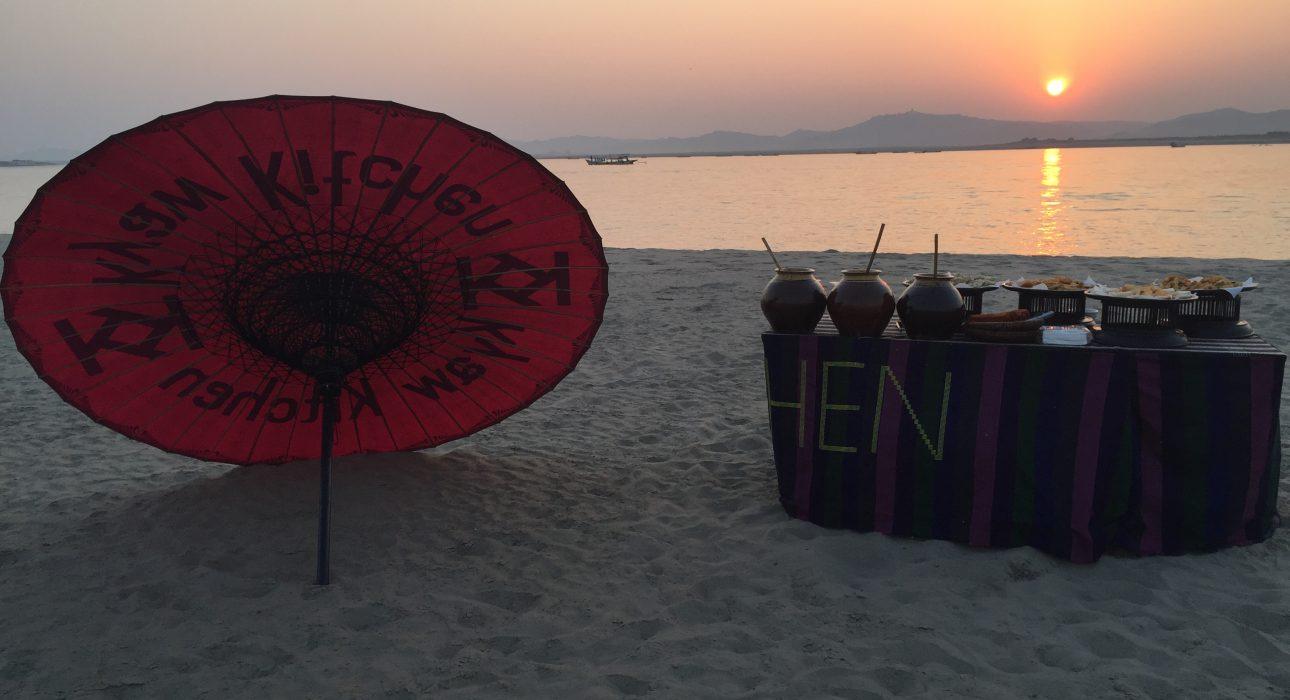 Over ViewThemeGastronomy, HoneymoonCountry - CityMyanmar - BaganMarket segmentGroups, Thematic LeisurePrice Level$$$$Max pax2 personsSeasonality100 personsArrival cityBaganDeparture cityBaganDescriptionA private cocktail experience on a sandbank, in the middle of the river, with the silhouette of Bagan temples as a backdrop. Whether to celebrate a special occasion or simply to relax after a day of sightseeing, this special cocktail party is set up on an isolated sandbank reached by local boat. A couple of hours of quiet gazing at the sunset from an unusual viewpoint.Can be combined withExclusiveBagan – Balloon Flight over BaganBagan – Oil Lamp Ceremony at Lawkananda IncentiveBagan – Scavenger Hunt Among the TemplesSelling pointsPrivate cocktail set up on a sandbank in the middle of the riverA unique way to end the day in BaganA moment of peace away from the usual sunset viewpointsA boat ride at sunset leading you to an isolated sandbank in the middle of the river where you will enjoy a private set upTime And TransportationPhotos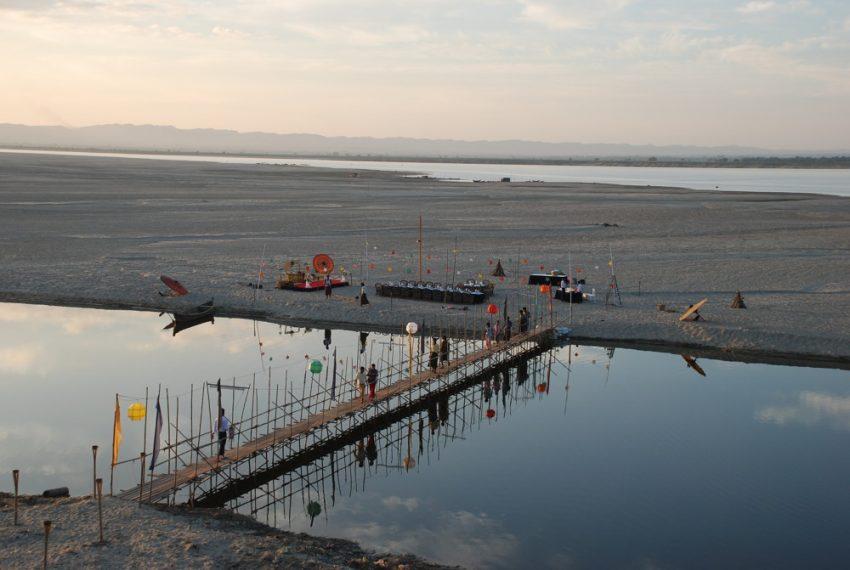 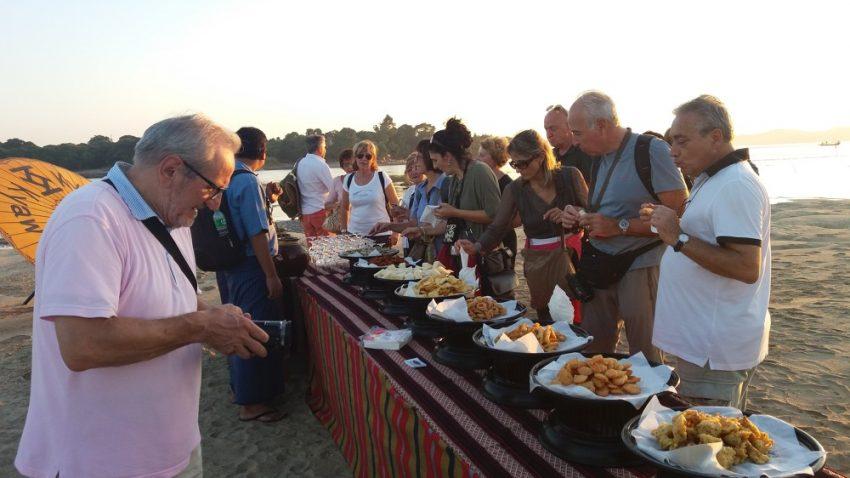 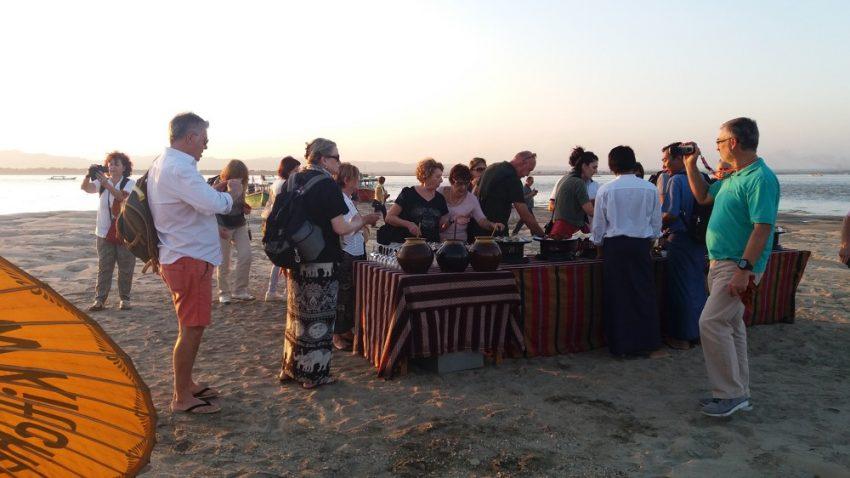 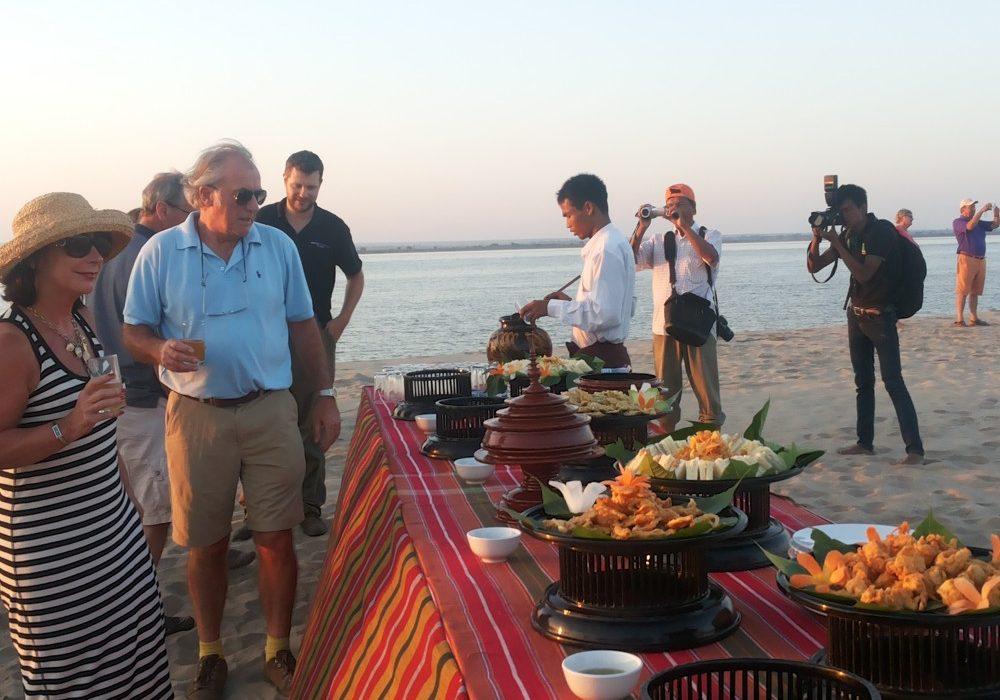 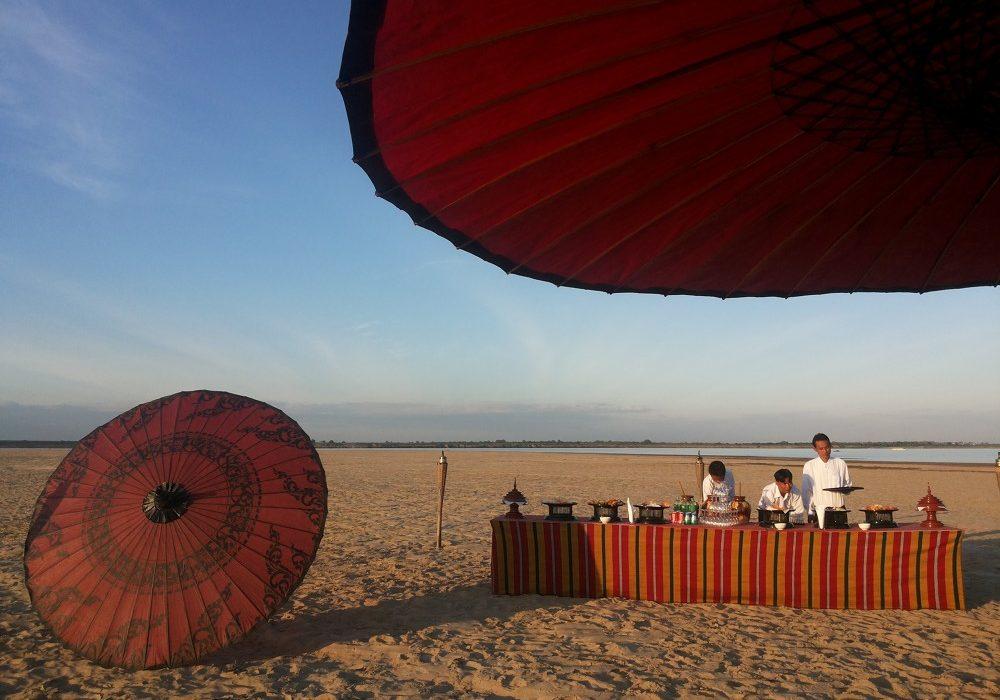 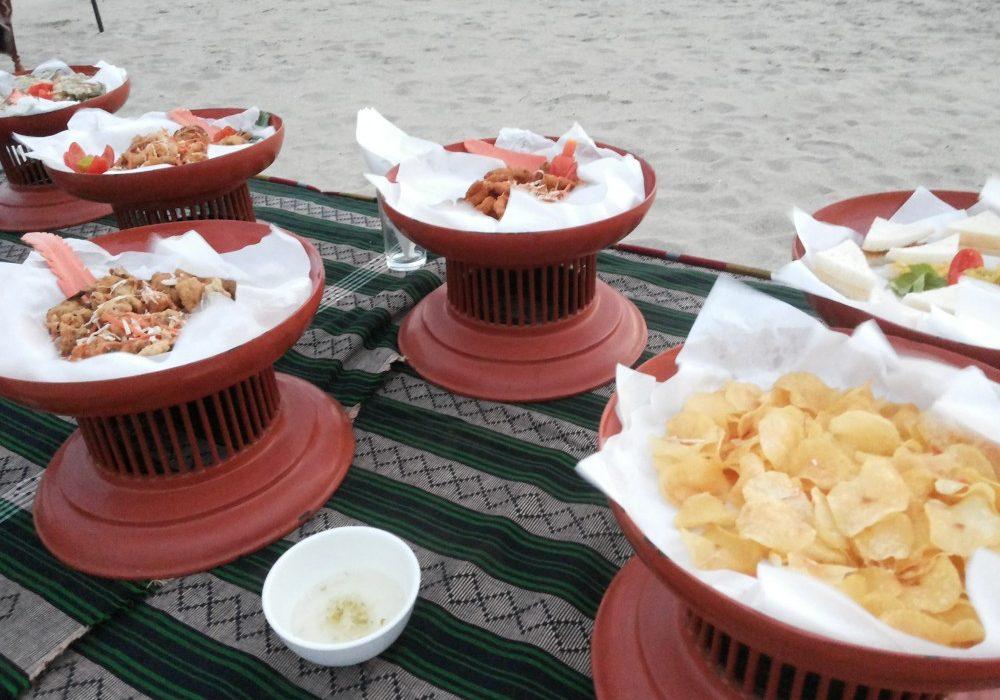 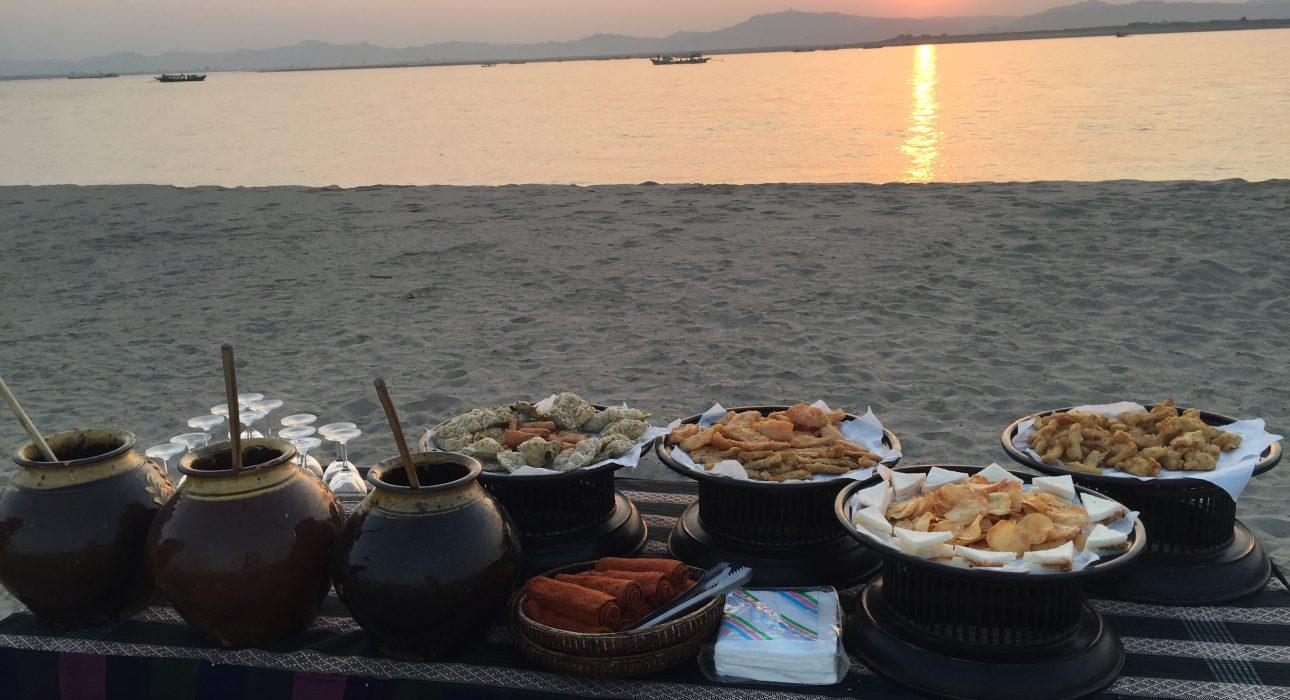 Easia Travel Head OfficeVietnam Head OfficeC/o: ATS Hotel, Suite 326 &327, 33B Pham Ngu Lao Street, Hanoi, VietnamTel: +84 24-39 33 13 62www.easia-travel.comFromToDistanceByDurationAyar Jetty (Old Bagan)Sandbank–BoatAround 30 min